COMUNICACIÓN SOCIALREGISTRO ADMINISTRATIVO DE LA INDUSTRIA AUTOMOTRIZ DE VEHÍCULOS LIGEROS ABRIL DE 2022 En abril de 2022, en el mercado nacional se vendieron 83,459 vehículos ligeros. Durante el periodo enero–abril de 2022 se produjeron 1,100,592 vehículos ligeros y se exportaron 922,278 unidades. El INEGI da a conocer el Registro Administrativo de la Industria Automotriz de Vehículos Ligeros (RAIAVL), cuya información proviene de 22 empresas afiliadas a la Asociación Mexicana de la Industria Automotriz, A.C. (AMIA), Giant Motors Latinoamérica y Autos Orientales Picacho. En abril de 2022 se vendieron en el mercado interno 83,459 unidades, lo que representa una variación de -1.0% respecto al mismo mes de 2021. Durante enero-abril de 2022 se comercializaron 336,841 vehículos ligeros y, en este mismo periodo, se produjeron en México 1,100,592 unidades. Los camiones ligeros representaron 79.7% del total producido, mientras que el resto correspondió a la fabricación de automóviles.COMUNICACIÓN SOCIAL En abril de 2022 se exportaron 241,286 vehículos ligeros y, durante el periodo enero-abril de 2022, se exportaron 922,278 unidades, una reducción de 0.6% respecto a los mismos cuatro meses de 2021. La divulgación de información referente a la producción y comercialización de automóviles y camiones ligeros nuevos sirve de insumo para la elaboración de políticas en este sector de la economía nacional. El Registro Administrativo de la Industria Automotriz de Vehículos Ligeros puede ser consultado en: https://www.inegi.org.mx/datosprimarios/iavl/ 



Para consultas de medios y periodistas contactar a: comunicacionsocial@inegi.org.mx 
o llamar al teléfono (55) 52-78-10-00, exts. 1134, 1260 y 1241. 
Dirección de Atención a Medios / Dirección General Adjunta de Comunicación 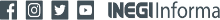 COMUNICACIÓN SOCIAL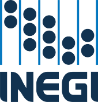 